ČESKÝ JAZYK	 +   MATEMATIKA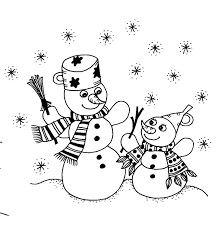 Čtvrtek 21. 1. 2021SPOLEČNÁ PRÁCE VE SKUPINÁCH NA MEET se nemusí dokončit, pokud při společné práci nestíháte.Připravíte si: ČJ + M = učebnici M, sešity M+ČJ, ČJ pracovní sešit, Pravopis podstatných jmen rodu středního - růžový pracovní sešit ČJ: Téma učiva: Podstatná jména – vzory rodu středníhoŠkolákov – pravopis podstatných jmen rodu středníhoPravopis pod.jmen-růžový pracovní sešit str.6 cv. g) PS42/21M: Téma učiva: RovniceUČEBNICE:str.40/2,3 + 42/10PO VÝUCE NA MEETu následuje SAMOSTATNÁ PRÁCE, kontrola proběhne následující den:ČJ: Pravopis pod.jmen-růžový pracovní sešit str.6 cv. h) doplněná slova vypiš do sešitu a za slovo ještě zapiš pád: švihadly-7p. + PS str.41/18M: U35/7 – 2 sloupečky=4příklady i se zkouškou, pozorně opisuj čísla a počítej písemně, podtrhni pravítkem